Паспорт отряда ЮИДТерритория  г. Гуково, Ростовская областьОбразовательное учреждение    МБОУ СОШ № 15Заместитель директора по воспитательной работе - председатель комиссии «За безопасность движения»   Дерябина Людмила ЕгоровнаРуководитель отряда ЮИД  Дерябина Людмила ЕгоровнаКомандир отряда ЮИД    Семенов СимеонКоличество членов в отряде ЮИД  20 человекНаличие формы  естьЭмблема отряда ЮИД_естьНазвание команды    «ЗЕЛЕНЫЙ СВЕТ»Девиз отряда ЮИД  Пропаганду непременно в школе, дома проведем.                                  Безопасное движенье, будет в городе родном!Песня  Отрядная песня на мотив песни "Зажигай!")Загорелся, заискрился,
Светофор озорной,
Путь, подсказывая людям:
Жди, иди или стой!
Светофор ГАИ поможет, 
ну и ты помоги, 
запишись в ЮИД скорее, 
все еще впереди!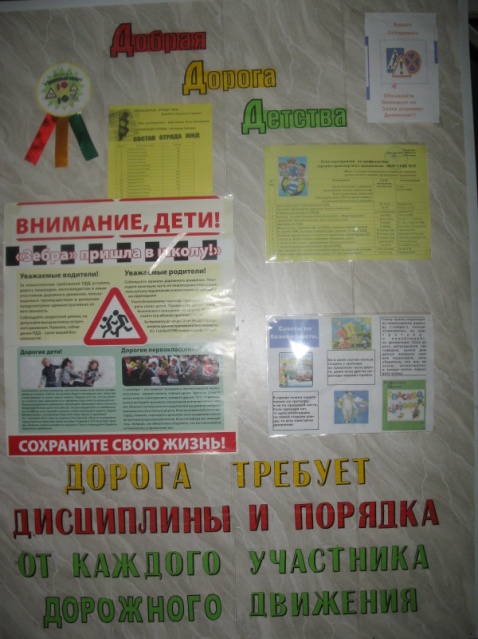 Уголок ЮИД    есть Уголок БДД, видео уголок БДДАвто городок, автоплощадка_нетШефство над ДОУ  д\с «Сказка», д\с «Рябинушка»Наличие плана работы отряда ЮИД естьФотоматериалы_есть 